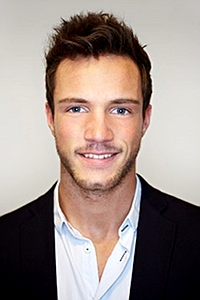 BewerbungALS schreiner
BEI langenberg & Söhne (REF. 123 456 0)Anlagen:| Anlage 1| Anlage 2| Anlage 3